FAÇA UM PICNIC COM A SUA FAMILY, REGISTRANDO O MOMENTO COM UMA FOTO OU COM UM DESENHO.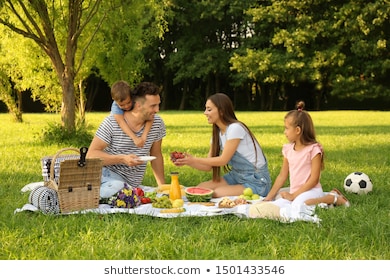 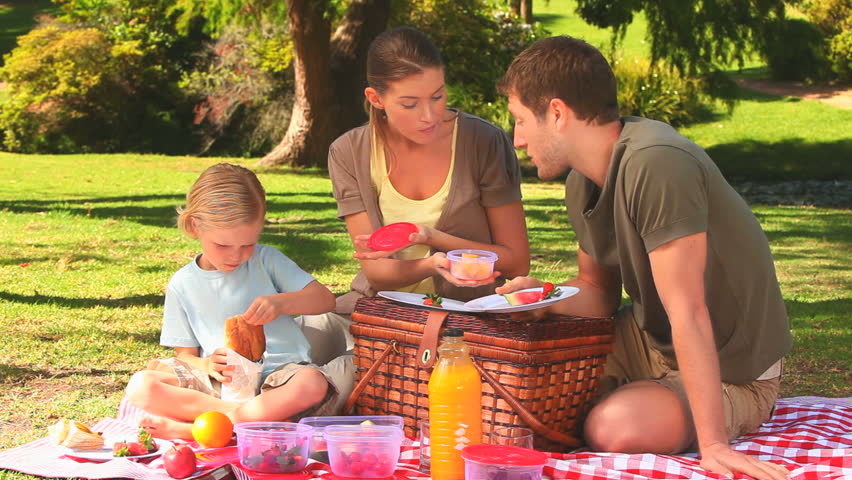 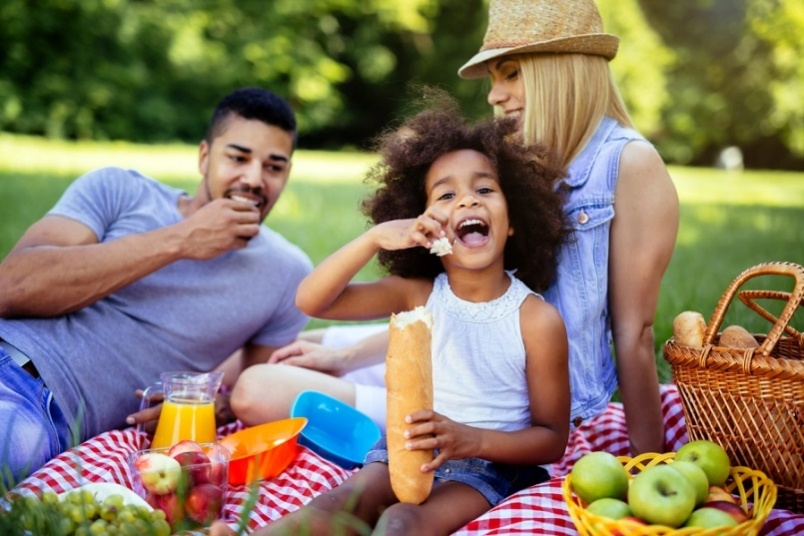 